One package of Pokemon cards		   $2.99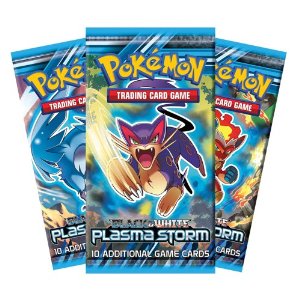 3 Headbands$5.95 (total not each)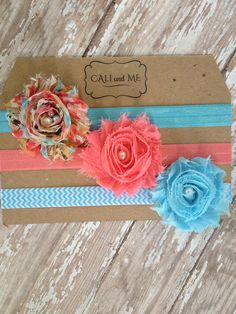 Series of Unfortunate EventsBoxed Set		 $74.58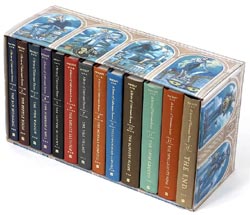 Chocolate for Miss McKendrick	$1.90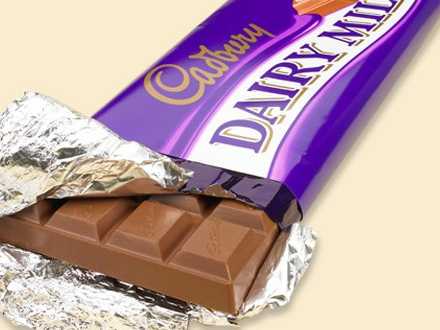 Minecraft book	$7.88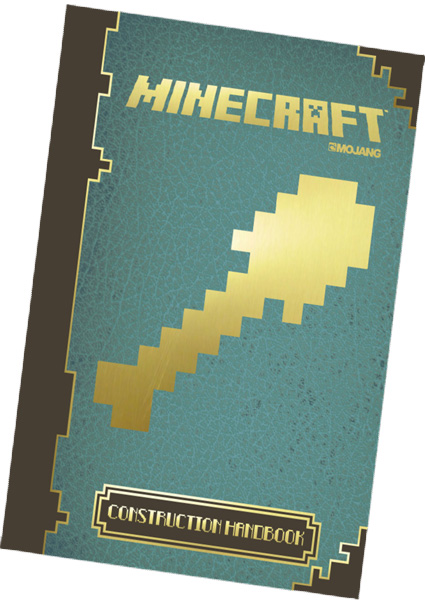 Weird but True! book	$4.00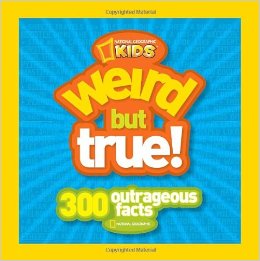 Pair of socks	$2.29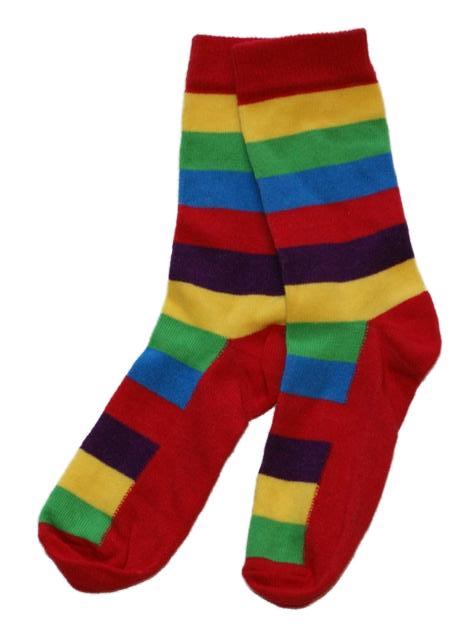 A new toothbrush	$1.35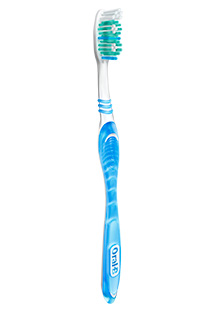 A new homework folder		$0.45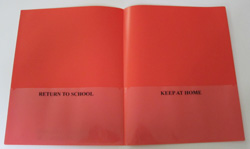 A large pizza$7.99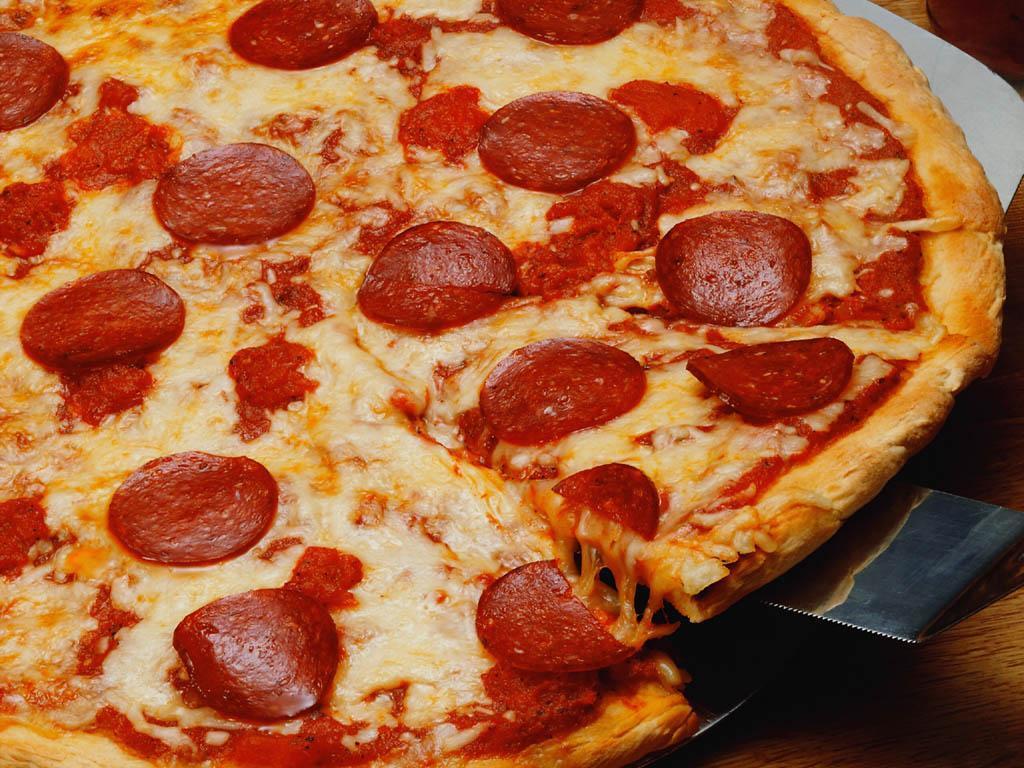 A box of cereal$3.50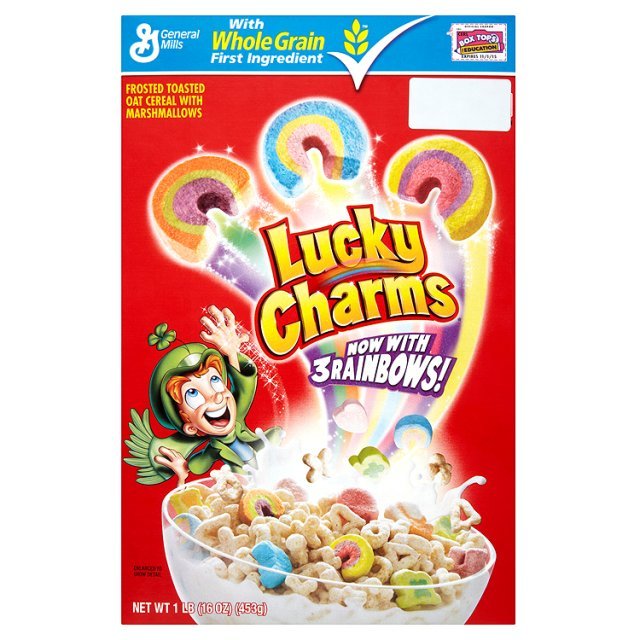 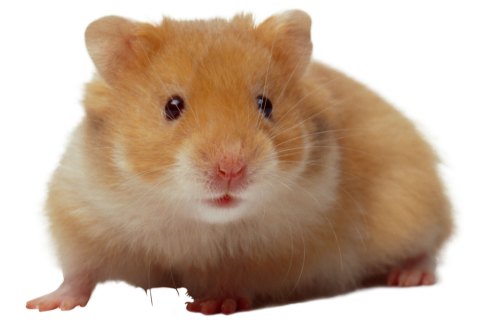 Apple Juice$2.29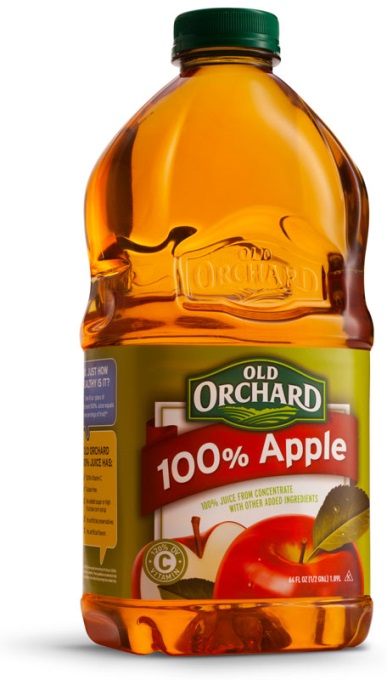 A birthday present for your mom    $7.60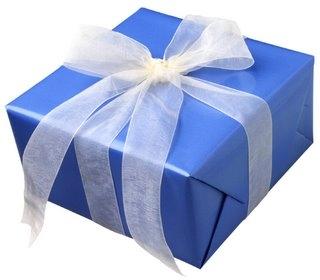 A pet hamster (if your parents allow it first) $32.99A hamster cage, food and toys(for at least the first 2 months)	$56.00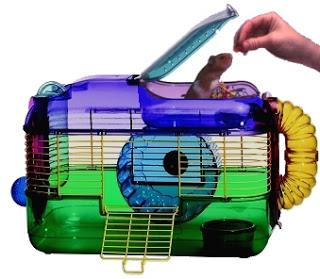 A new t-shirt$9.99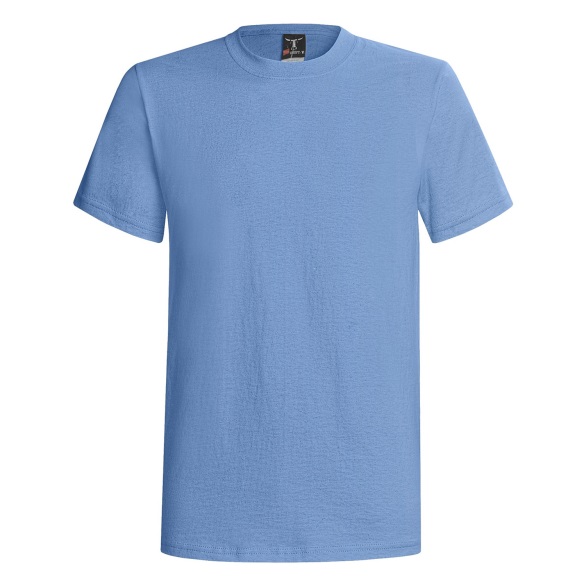 A brand-new DVD$14.99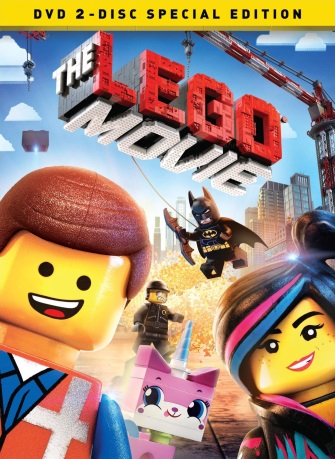 A new pair of shoes (and a free story about a bear)	$19.99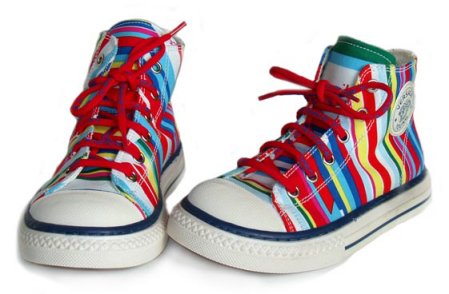 A new pair of khaki pants	$17.95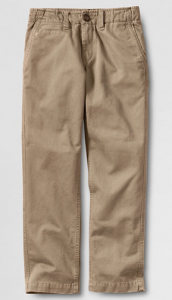 A school uniform belt		$12.99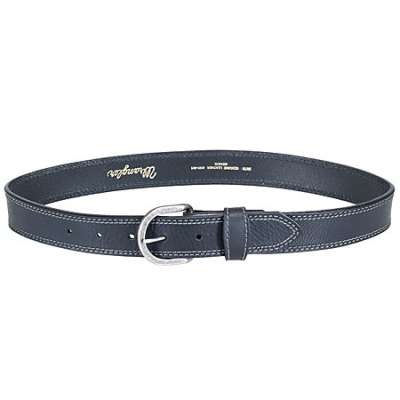 Item 1  $Item 2+$TotalItem 1  $Item 2+$TotalItem 1  $Item 2+$TotalItem 1  $Item 2+$TotalItem 1  $Item 2+$TotalItem 1  $Item 2+$TotalItem 1  $Item 2+$Total